昆山企业转型升级培训邀请函主办单位：昆山市人民政府台湾事务办公室、台湾电电公会时    间：2019年7月19日（五） 14:00-16:30讲   题：台塑集团安全风险控管及e化经验分享地   点：昆山南亚电子材料公司B栋宿舍楼一楼多媒体会议室（长江南路201号）授课对象：	企业负责人、安全主管讲   师：郭传授副总（台塑网-资深顾问）、张帅(台塑网顾问)课程说明：如何落实企业安全生产主体责任？如何将安全生产责任制落实到每一名员工？如何利用企业信息化工具加强企业安全风险控管，降低企业安全事故率，提升企业安全生产绩效？对照企业安全风险评估管控、“331”专项整治等工作要求，要求明确企业安全总监、安全责任人、安全专员责任，加强员工安全生产培训，确保各企业各项工作安全作业。为加强企业安全教育培训，杜绝违章指挥、违章作业等危害企业安全生产作业，遏制各类事故发生。特举办本次培训交流，希望各参会企业透过了解台塑集团在安全管控方面经验获取企业安全管理之道。课程内容大纲1.台塑集团安全风险控管及e化经验分享2.台塑集团工作安全分析制度及实例分享注意事项： 本课程为昆山市人民政府台湾事务办公室为帮助在昆企业转型升级，推进企业创新发展的服务举措，课程费用全免。因场地限制，名额有限，7月19日培训活动最多容纳约80人。因南亚厂区停车位有限，望各位参会者由长江路正门下车步行至多媒体会议室，届时可与工作人员了解路线。                                          昆山市人民政府台湾事务办公室      台湾区电机电子工业同业公会报名截止日期：2019年7月18日报 名 回 执 表联系人：台湾区电机电子工业同业公会——徐晖   电话：0512-55215072/55215073 邮箱:teemaks@163.com7月至8月相关课程：了解更多详细资讯，请关注以下微信公众号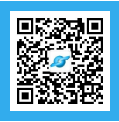 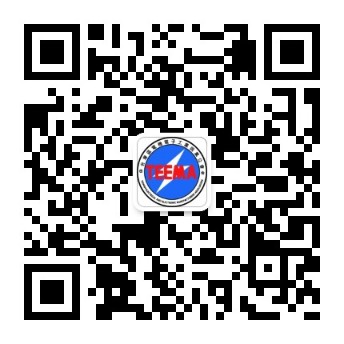 台湾区电机电子工业同业公会 昆山运筹网公司名称公司地址学员姓名职  务公司电话微  信移动电话E-mail时间课程